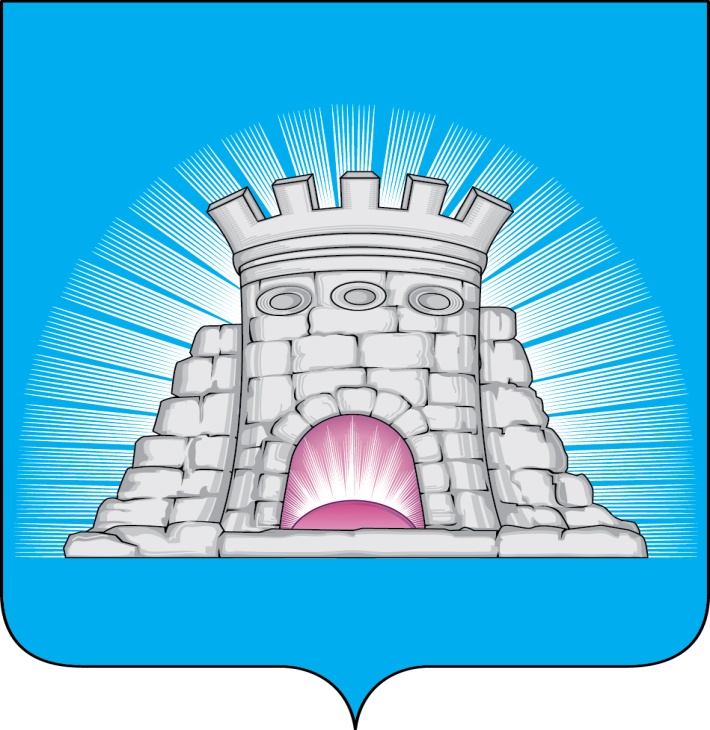 П О С Т А Н О В Л Е Н И Е29.08.2023      №     1321/8г.Зарайск                  О внесении изменений в муниципальную программу                      городского округа Зарайск Московской области                     «Культура и туризм», утверждённую постановлением                      главы городского  округа Зарайск Московской                      области от 15.12.2022 № 2253/12         В соответствии с решением Совета депутатов городского округа Зарайск Московской области от 15.12.2022 № 6/1 «О бюджете городского округа Зарайск Московской области на 2023 год и плановый период 2024 и 2025 годов» (с изменениями от 29.06.2023 № 13/3), Порядком разработки, реализации и оценки эффективности муниципальных программ городского округа Зарайск Московской области, утвержденным постановлением главы городского округа Зарайск Московской области от 07.11.2022 № 1991/11 (с изменениями от 25.05.2023 № 754/5),                                            П О С Т А Н О В Л Я Ю:      1.Внести в муниципальную программу городского округа Зарайск Московской области «Культура и туризм» на срок 2023-2027 годы (далее – Программа), утвержденную постановлением главы городского округа Зарайск Московской области от 15.12.2022 № 2253/12, следующие изменения:     - Раздел 1. «Паспорт муниципальной программы городского округа Зарайск Московской области «Культура и туризм» 2023-2027 годы» изложить в новой редакции (прилагается);     - Раздел 5. «Методика определения результатов выполнения мероприятий муниципальной программы городского округа Зарайск Московской области «Культура и туризм» на 2023 -2027 годы» изложить в новой редакции;      - Раздел 6. «Целевые показатели муниципальной программы городского округа Зарайск Московской области «Культура и туризм» на 2023-2027» годы изложить в новой редакции (прилагается);                                                                                                                                 011855     - Раздел 7. «Подпрограмма 1. «Сохранение, использование, популяризация и государственная охрана объектов культурного наследия (памятников истории и культуры) народов Российской Федерации» изложить в новой редакции (прилагается);      - Раздел 8. «Подпрограмма 3. «Развитие библиотечного дела» изложить в новой редакции (прилагается);      - Раздел 9. «Подпрограмма 4. «Развитие профессионального искусства, гастрольно-концертной и культурно-досуговой деятельности, кинематографии» изложить в новой редакции (прилагается);      - Раздел 11. «Подпрограмма 6. «Развитие образования в сфере культуры» изложить в новой редакции (прилагается);      - Раздел 12. «Подпрограмма 8. «Обеспечивающая программа» изложить в новой редакции (прилагается).        2.Службе по взаимодействию со СМИ администрации городского округа Зарайск Московской области обеспечить размещение настоящего постановления на официальном сайте администрации городского округа Зарайск Московской области в информационно – телекоммуникационной сети «Интернет» (http://zarrayon.ru).Глава городского округа  В.А. ПетрущенкоВерно: Начальник службы делопроизводства    Л.Б. Ивлева29.08.2023Послано: в дело, ФУ, ОЭиИ, КСП, Мешкову А.Н., Гулькиной Р.Д., ККФКСРД и М, МКУ ЦБУГОЗ, юридический отдел, СВ со СМИ, прокуратуре.Малашич Т.С.8 (985) 356-71-87